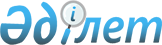 Кербұлақ аудандық мәслихатының 2014 жылдың 11 қарашадағы "Кербұлақ ауданында әлеуметтік көмек көрсетудің оның мөлшерін белгілеудің және мұқтаж азаматтардың жекелеген санаттарының тізбесін айқындаудың Қағидаларын бекіту туралы" № 37-217 шешімінің күшін жою туралыАлматы облысы Кербұлақ аудандық мәслихатының 2016 жылғы 24 наурыздағы № 01-06 шешімі      "Нормативтік құқықтық актілер туралы" 1998 жылғы 24 наурыздағы Қазақстан Республикасының Заңының 21-1 бабының және "Қазақстан Республикасындағы жергілікті мемлекеттік басқару және өзін-өзі басқару туралы" 2001 жылғы 23 қаңтардағы Қазақстан Республикасы Заңының 7 бабының 5 тармағына сәйкес Кербұлақ аудандық мәслихаты ШЕШІМ ҚАБЫЛДАДЫ :

      Кербұлақ аудандық мәслихатының 2014 жылғы 11 қарашадағы "Кербұлақ ауданында әлеуметтік көмек көрсетудің оның мөлшерін белгілеудің және мұқтаж азаматтардың жекелеген санаттарының тізбесін айқындаудың Қағидаларын бекіту туралы" № 37-217, (2014 жылдың 9 желтоқсанындағы нормативтік құқықтық актілерді мемлекеттік тіркеу Тізілімінде № 2958 тіркелген, 2014 жылдың 19 желтоқсандағы аудандық "Кербұлақ жұлдызы" газетінің № 51 (3748) жарияланған)) нормативтік құқықтық актісінің күші жойылды деп танылсын.


					© 2012. Қазақстан Республикасы Әділет министрлігінің «Қазақстан Республикасының Заңнама және құқықтық ақпарат институты» ШЖҚ РМК
				
      Сессия төрағасы

М.Нұрелов

      Мәслихат хатшысы

Б. Рысбеков
